Урок мира Мир — территория жизни, благополучие государства и народа, безопасность семьи, каждого гражданина…Кто-кто, а Россия, знает и цену Победы, и цену мира.Государство Российское не только выстрадало свою свободу и независимость, на протяжении многих веков заботясь о своей безопасности, но и не раз спасало от уничтожения другие народы.1 сентября во многих российских школах занятия начинаются с проведения урока мира. И наш посёлок не стал исключением. Во время этого урока учитель рассказывает о том, какой подвиг совершил наш народ во время Великой Отечественной войны, сорвав человеконенавистнические планы фашистской Германии. Одна из задач такого урока — это показать детям, насколько важно сохранить мир и не допустить повторения как крупных, так и локальных вооружённых конфликтов. Урок мира проводится в этот день, так как Вторая мировая война началась 1 сентября 1939 года — именно тогда Германия вторглась в Польшу.Так же, урок мира провели в рамках профилактического направления работы школ п. Первомайский  с целью предотвращения экстремизма и воспитания, обучающихся в духе толерантного отношения друг другу.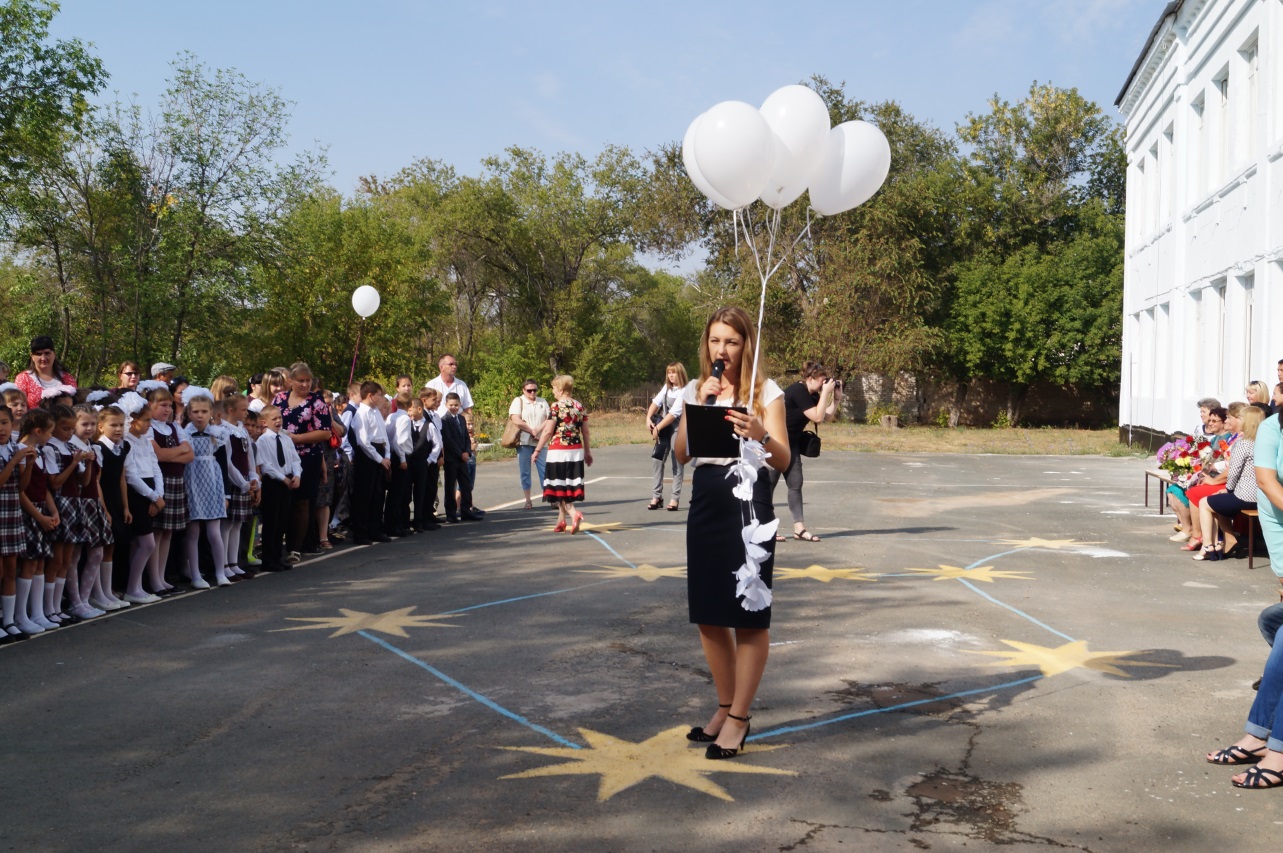 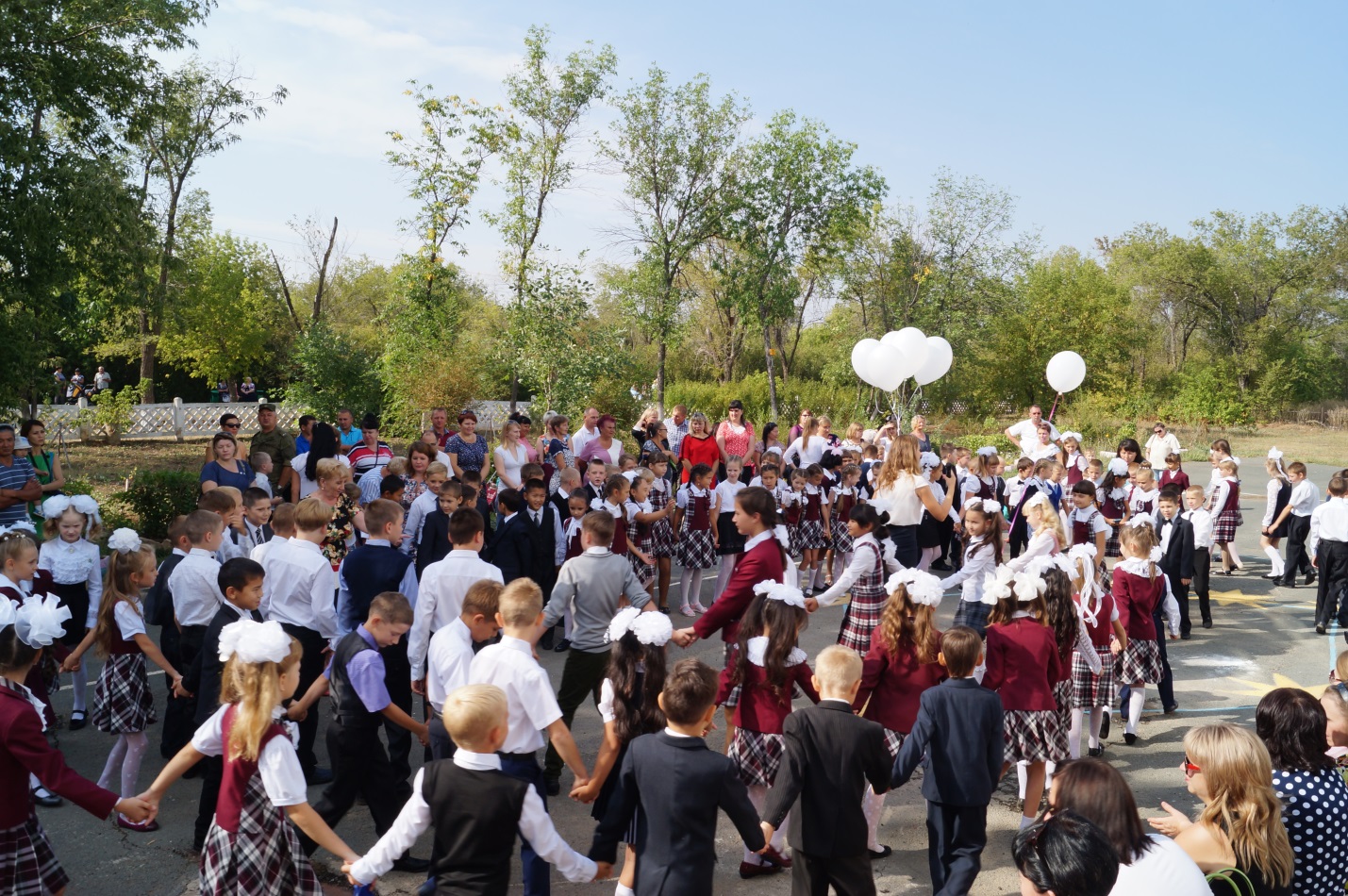 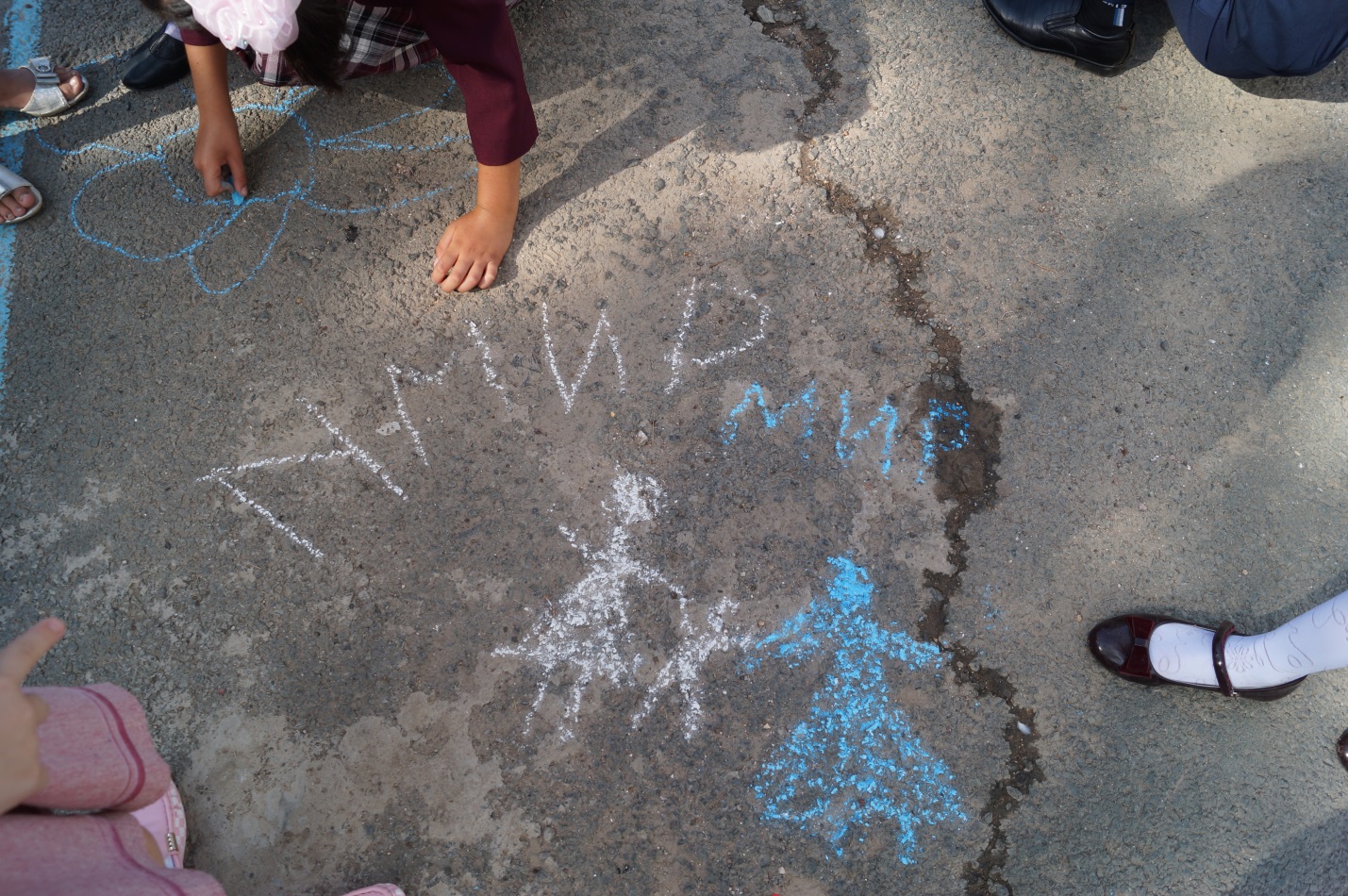 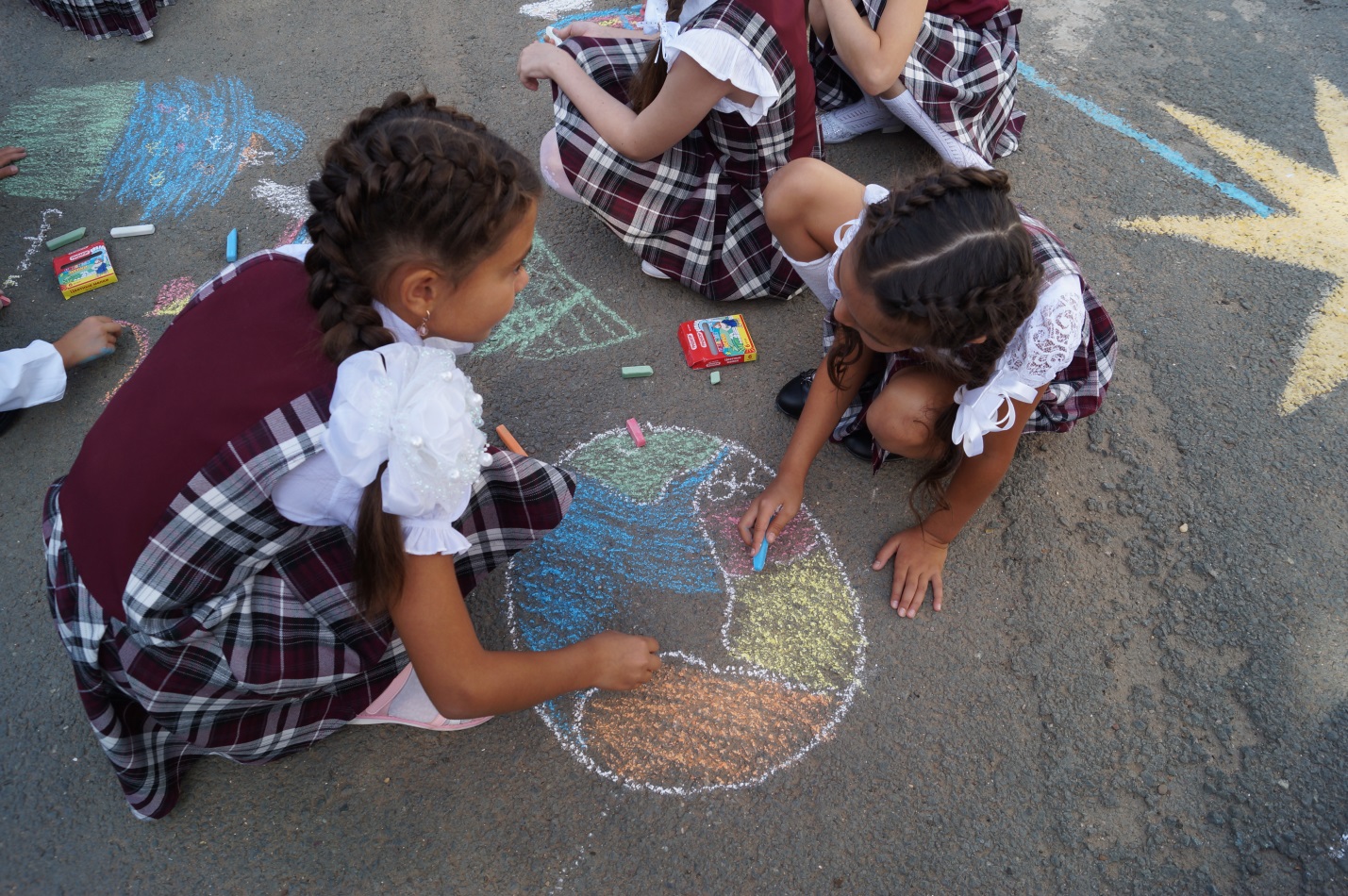 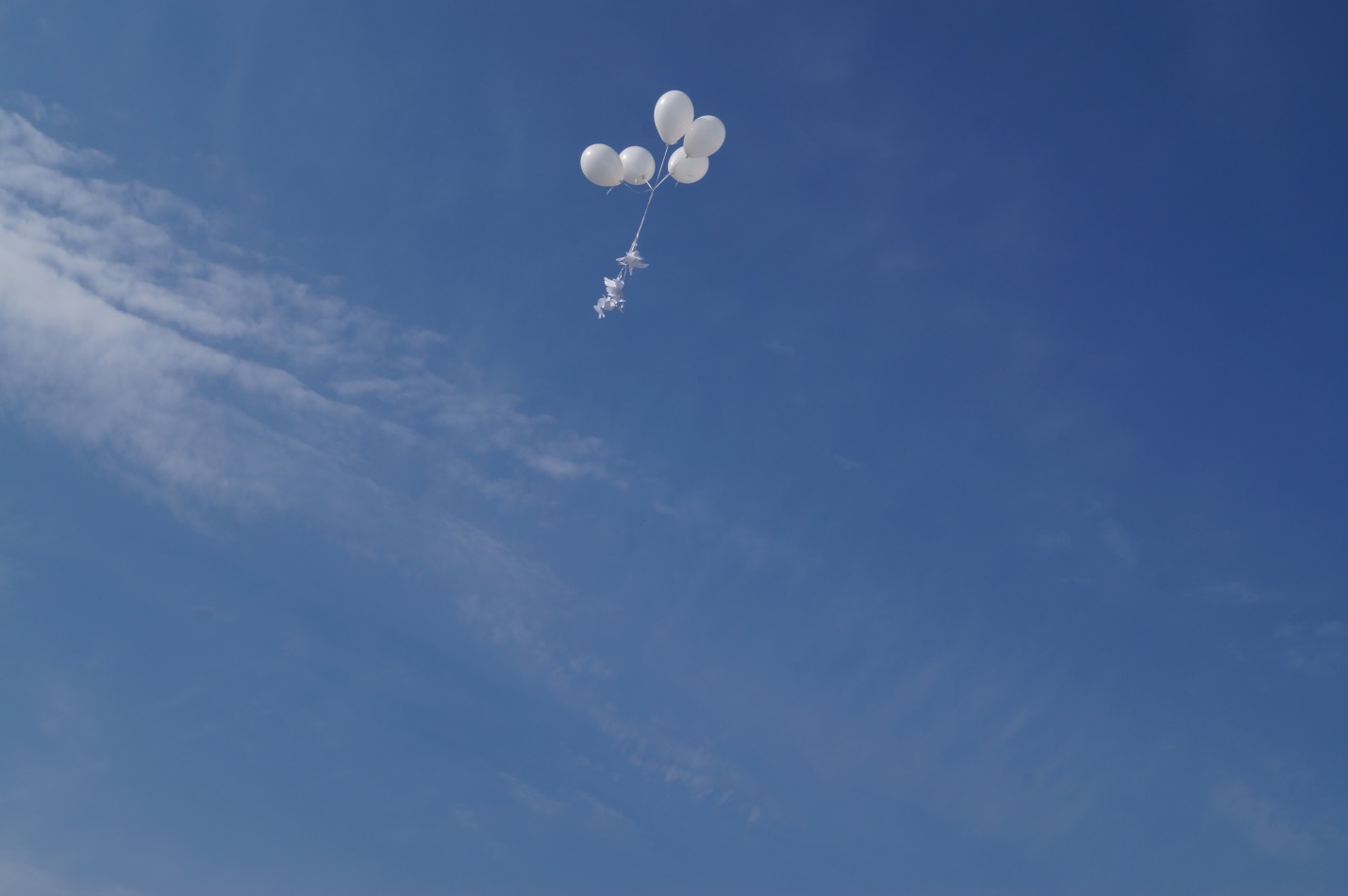 